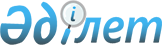 О снятии ограничительных мероприятий и признании утратившим силу решения акима Акайского сельского округа Алгинского района от 10 января 2019 года № 01 "Об установлении ограничительных мероприятий"Решение акима Акайского сельского округа Алгинского района Актюбинской области от 5 апреля 2019 года № 7. Зарегистрировано Департаментом юстиции Актюбинской области 8 апреля 2019 года № 6068
      В соответствии со статьей 35 Закона Республики Казахстан от 23 января 2001 года "О местном государственном управлении и самоуправлении в Республике Казахстан", статьей 10-1 Закона Республики Казахстан от 10 июля 2002 года "О ветеринарии" и на основании представления главного государственного ветеринарного–санитарного инспектора Алгинской районной территориальной инспекции Комитета ветеринарного контроля и надзора Министерства сельского хозяйства Республики Казахстан от 28 февраля 2019 года № 2-6-04/41, аким Акайского сельского округа РЕШИЛ:
      1. Снять ограничительные мероприятия, установленные на территории крестьянского хозяйства "Абылай", расположенного в зимовке Кабаш-Тогай Акайского сельского округа Алгинского района, в связи с проведением комплекса ветеринарных мероприятий по ликвидации болезни бешенства среди крупного рогатого скота.
      2. Признать утратившим силу решение акима Акайского сельского округа Алгинского района от 10 января 2019 года № 01 "Об установлении ограничительных мероприятий" (зарегистрированное в реестре государственной регистрации нормативных правовых актов № 3-3-194, опубликованное 18 января 2019 года в эталонном контрольном банке нормативных правовых актов Республики Казахстан в электронном виде).
      3. Государственному учреждению "Аппарат акима Акайского сельского округа" в установленном законодательством порядке обеспечить:
      1) государственную регистрацию настоящего решения в Департамента юстиции Актюбинской области;
      2) направление настоящего решения на официальное опубликование в эталонном контрольном банке нормативных правовых актов Республики Казахстан в электронном виде.
      4. Настоящее решение вводится в действие со дня его первого официального опубликования.
					© 2012. РГП на ПХВ «Институт законодательства и правовой информации Республики Казахстан» Министерства юстиции Республики Казахстан
				
      Аким Акайского сельского округа 

Сәрсен Ә.І.
